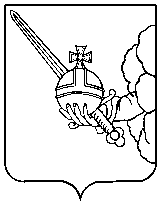 П О С Т А Н О В Л Е Н И ЕАдминистрации города ВологдыОб организации и проведении публичных слушаний по проекту решения Вологодской городской Думы «Об исполнении бюджета города Вологды за 2023 год»В соответствии с Положением о порядке организации и проведения публичных слушаний в городском округе городе Вологде, утвержденным решением Вологодской городской Думы от 30 ноября 2012 года № 1409 
(с последующими изменениями), постановлением Главы города Вологды от 
23 апреля 2024 года № 152 «О назначении публичных слушаний по проекту решения Вологодской городской Думы «Об исполнении бюджета города Вологды за 2023 год», на основании статей 27 и 44 Устава городского округа города Вологды ПОСТАНОВЛЯЮ:1. Назначить:1.1. Председательствующим на публичных слушаниях по проекту решения Вологодской городской Думы «Об исполнении бюджета города Вологды 
за 2023 год» (далее – публичные слушания) – заместителя Мэра города Вологды – начальника Департамента финансов Администрации города Вологды С.Н. Буркова.1.2. Ответственным лицом за организацию и проведение публичных слушаний – заместителя Мэра города Вологды – начальника Департамента финансов Администрации города Вологды С.Н. Буркова.1.3. Секретарем на публичных слушаниях – главного специалиста по правовым и документационным вопросам отдела правового и документационного обеспечения Департамента финансов Администрации города Вологды 
М.С. Румянцеву.2. Лицам, указанным в пункте 1 настоящего постановления, при организации и проведении публичных слушаний руководствоваться Положением о порядке организации и проведения публичных слушаний в городском округе городе Вологде, утвержденным решением Вологодской городской Думы от 30 ноября 2012 года № 1409 (с последующими изменениями). 3. Настоящее постановление подлежит размещению на официальном сайте Администрации города Вологды в информационно-телекоммуникационной сети «Интернет».Исполняющий обязанностиМэра города Вологды                                                                               А.Н.НакрошаевОт 24 апреля 2024 года№518